John Hardin SBDM Council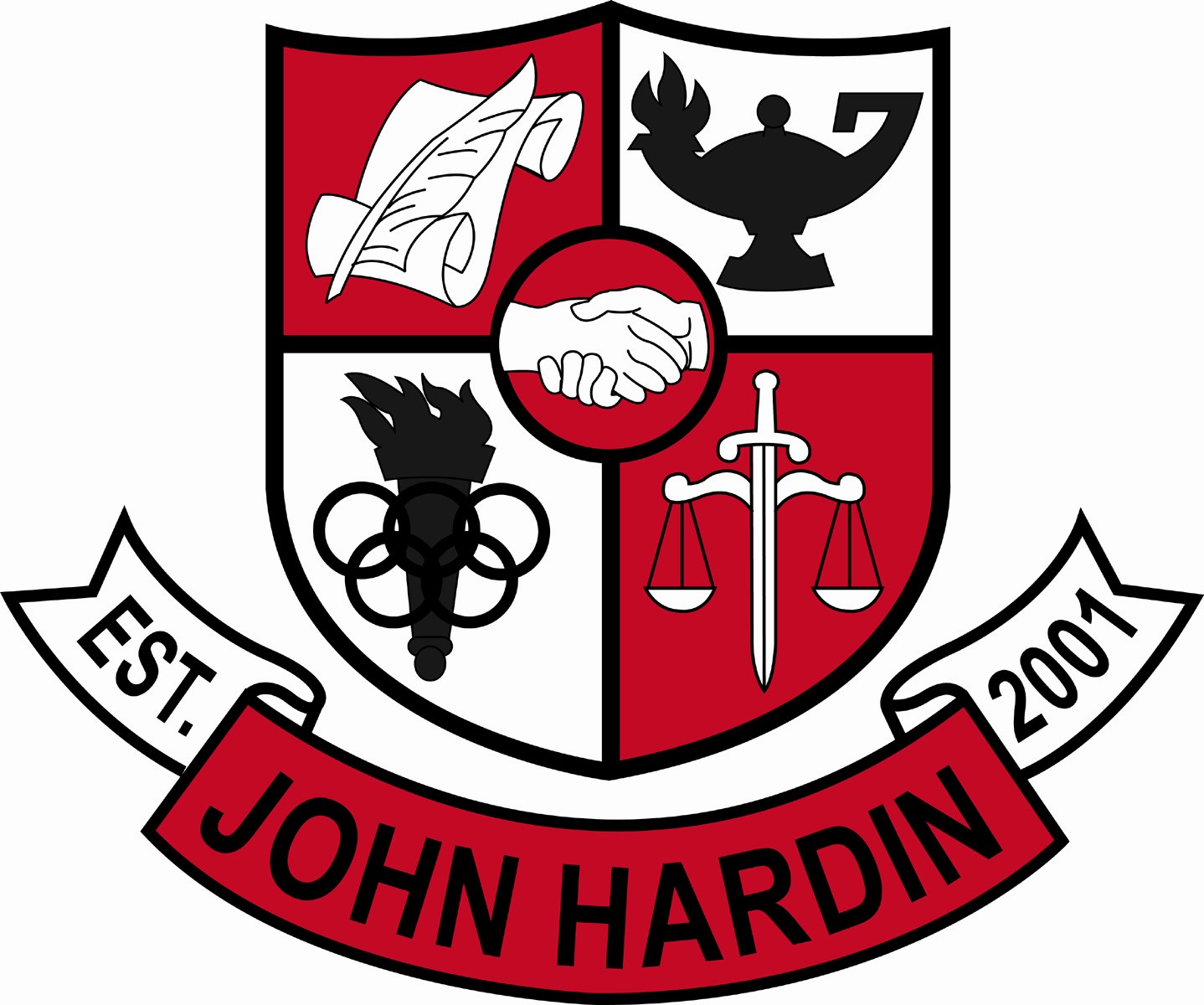 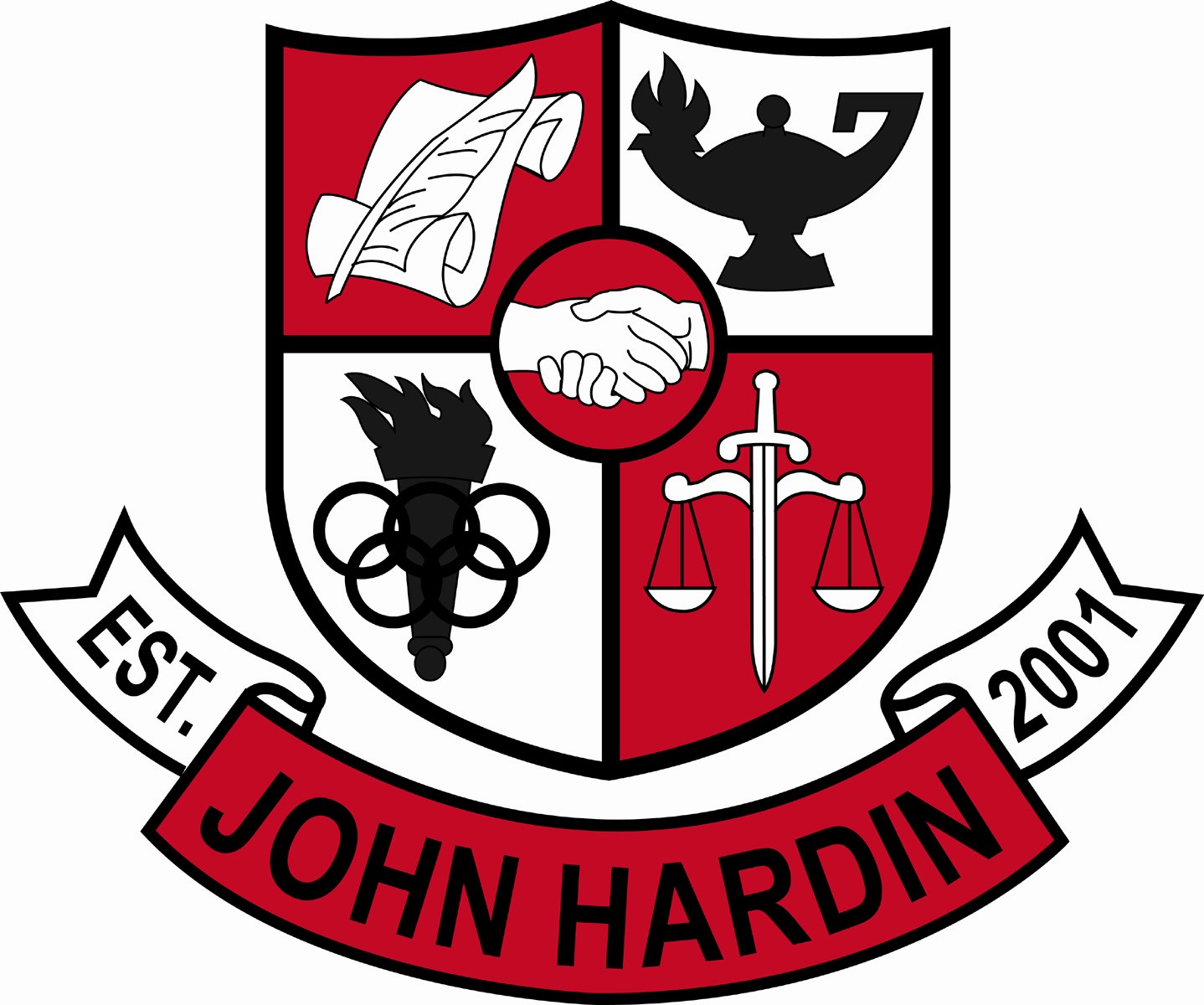 Meeting MinutesFebruary 11, 20164:00 p.m.Call to Order at 4:02 pmMembers present:  Mark Wells, Alex Shearer, Aurora Selbe, Kelly Smith, Stacey Moore, and Jan O’DanielVisitors:  Brahim Benmoussa and Peggy SnowApproval of Agenda							ORDER #15-16/0052The council approved the agenda as written.Motion:  O’Daniel   Second:  MooreSelbe – Yes O’Daniel – YesShearer– YesWells – YesSmith – YesMoore - YesApproval of Minutes							ORDER #15-16/0053The council approved the minutes as written.Motion: Moore   Second: O’DanielO’Daniel – Yes Selbe– YesSmith – YesWells – YesMoore – YesShearer – YesGood News ReportAcademic Team – The team won the Scholastic Bowl Championship in overtime against Larue Co. DECA – Eleven students placed in the Regional Career Development Conference in Bowling Green. 1-1st, 7-3rd, 1-4th, 2-5th Public Comment  No comments from visitors. Principal’s UpdateTrimester Two Extension and Finals – The trimester is extended until February 26, Biology EOC is Feb. 19, and the US History EOC is Feb 23. Finals will be given on February 25 and 26. 2016-2017 Staffing Allocation Update – There will not be a reduction in certified staff for the 2016 - 2017 school year. JHHS YSC FY17-18 Continuation Program ReviewMs. Snow presented and explained the Continuation Program Review. Financial Report							ORDER#15-16/0054The Financial Report for January was reviewed and acceptedMotion: Shearer   Second: SelbeO’Daniel – YesShearer – YesWells – YesMoore – YesSelbe – YesSmith – YesDual Credit Grading/Attendance Points Policy 2nd Reading 		ORDER #15-16/0055The policy was approved as written. College grades are equated to high school grades and no attendance points will be awarded. Motion:Selbe  Second: O’DanielSmith – YesWells – YesSelbe – YesMoore  - YesShearer - YesPD Plan 								ORDER #15-16/0056Survey was sent to the teachers regarding types of professional development and dates. The council approved the plan as written. 	Motion: Moore  Second: Selbe	O’Daniel – Yes	Shearer – No	Smith – Yes	Wells – Yes	Selbe – No	Moore – Yes PersonnelHired; Taylor Wood for Asst. Wrestling Coach, Mark Thompson for Freshmen Softball Coach. Vacancies: CustodianNew Business Parent involvement – Because the school is without a PTA or PTO, a parent representative can not be considered for the Superintendent Search Screening Committee. Parent involvement for the school needs to increase. Agenda Items for Next MeetingNeeds ListOCR ReportAdjournThe meeting was adjourned at 5:30 p.m. The motion was made by Mr. Shearer and seconded by Ms. Selbe 